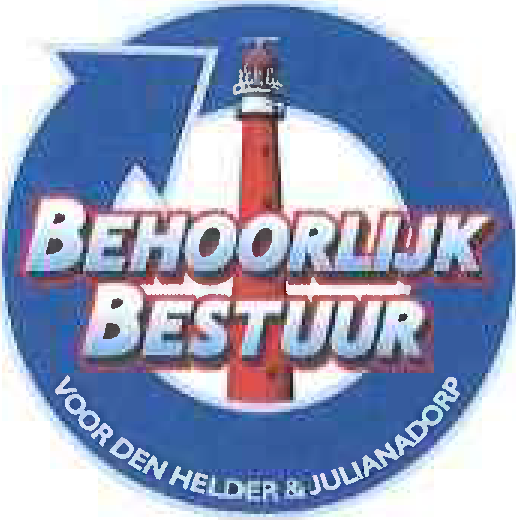 Vragenkwartier gemeenteraadsvergadering van 20 december 2021Onderwerp: SporthallenWij weten inmiddels dat de Sporthal Sportlaan gesloopt  wordt. Ons kwam ter  ore dat afgelopen week Sporthal De Brug door NOC*NSF is afgekeurd en vanwege hoge kosten waarschijnlijk niet wordt opgeknapt. Sporthal Quelderduijn is straks een basketbal cent rum. Tevens gaan er geruchten rond dat sporthal De Slenk op den duur gesloopt gaat worden om daarvoor in de plaats een appartementencomplex te bouwen.Zijn deze berichten juist?De sportzalen van bijvoorbeeld scholen zijn niet geschikt voor officiele wedstrijden van bijvoorbeeld zaalvoetbal en handbal. Den Helder heeft het sportklimaat hoog op de agenda staan .Kan u helderheid verschaffen over bovengestelde situaties?Heeft u een plan van aanpak om voldoende sportaccommodaties op hoog niveau te kunnen waarborgen?Behoorlijk Bestuur voor Den Helder & Julianadorp Sylvia Hamerslag